День пожилых людей, один из самых милых и трогательных праздников. Традиционно мы, студенты  Бугульминского филиала «КНИТУ», посетили участника войны Васильева Лаврентия Васильевича и ветерана войны и труда Петрову Марию Ивановну в доме пожилых людей, подарили им подарки и пожелали здоровья и благополучия. Так же оказали адресную помощь. После чего студенты «КНИТУ» совместно с другими учебными заведениями г. Бугульма приняли участие в городской акции, посвященной Дню пожилых людей. Студенты раздавали «мотиваторы» и дарили цветы, и поздравляли всех проходящих мимо бабушек и дедушек! 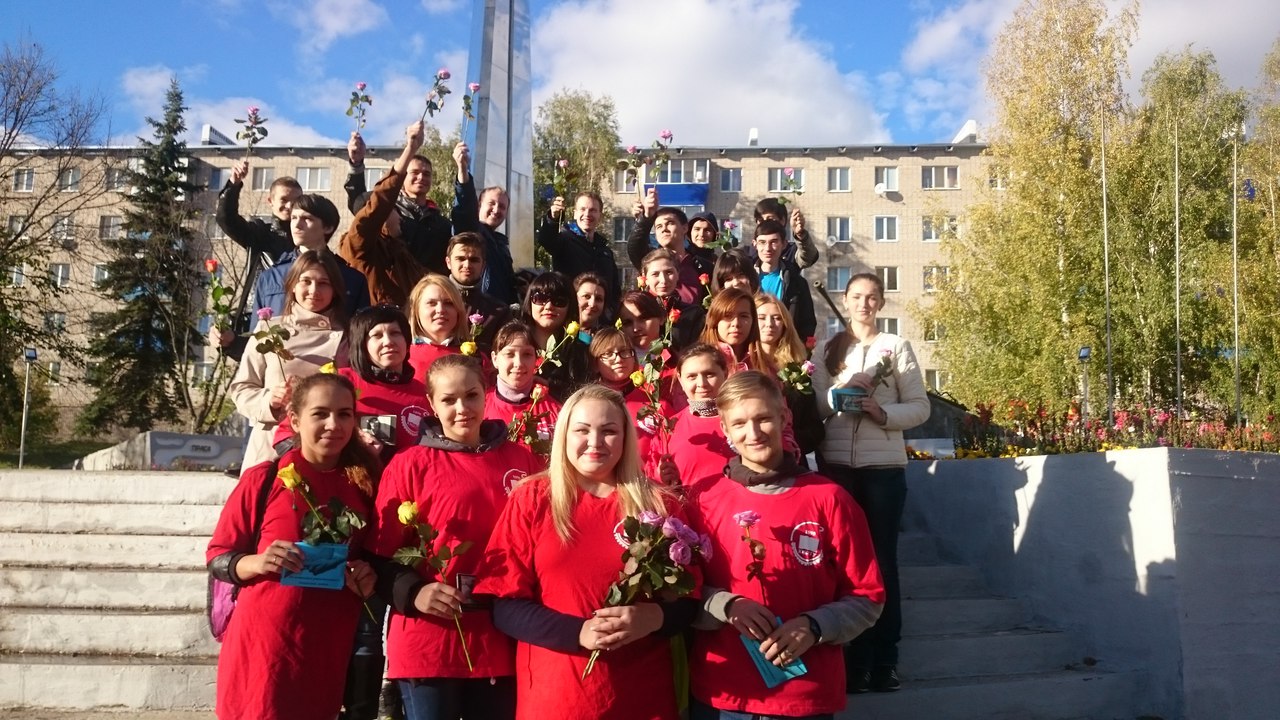 